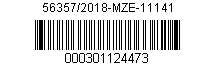 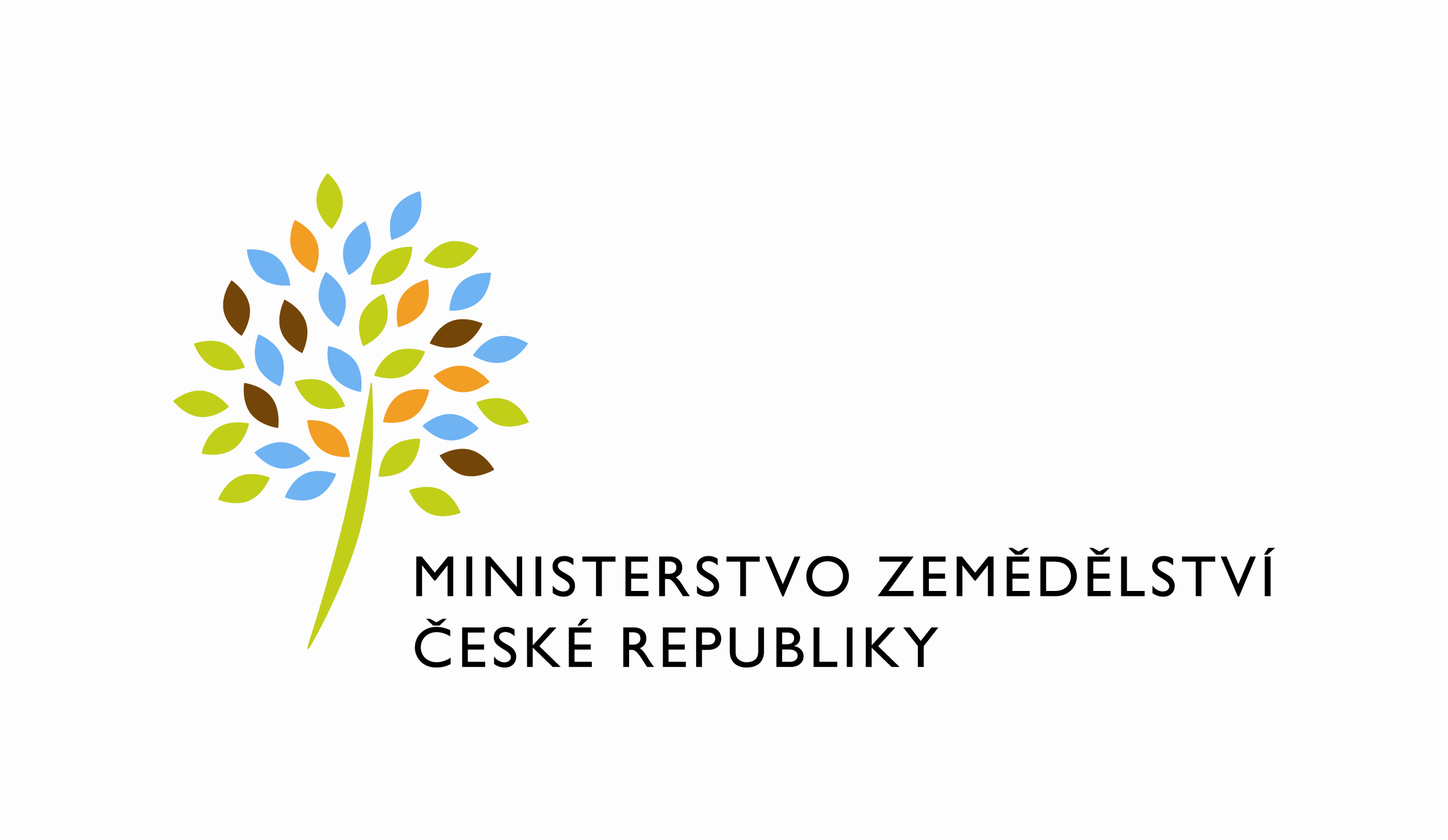                                                                                                         Č.sm. 177-2016-12134/2 Dodatek č. 2                                    I. SMLUVNÍ STRANYTímto dodatkem se mezi poskytovatelem a objednavatelem mění a doplňuje Smlouva uzavřená ve smyslu § 1746 odst. 2 zák. č. 89/2012 Sb. (občanského zákoníku) ve znění pozdějších předpisů o poskytování bezpečností služby dne 29. 2. 2016.Evidenční číslo poskytovatele 16-2032-0410.Dodatkem se upravuje č. X bod 4.                                                    článek X.bod. 4. Smlouva se uzavírá na dobu určitou s platností do 31. 12. 2020, je vyhotovena ve 3 stejnopisech, každý s platností originálu, z nichž poskytovatel obdrží 1 stejnopis, objednavatel 2 stejnopisy.                                                                                                                 V Praze dne Poskytovatel:PCO VIDOCQ s.r.o.PCO VIDOCQ s.r.o.Milheimova 809, 530 02  Pardubice - Zelené PředměstíZapsán v obchodním rejstříku vedeném Krajským soudem v Hradci Králové, oddíl C, vložka 1199Milheimova 809, 530 02  Pardubice - Zelené PředměstíZapsán v obchodním rejstříku vedeném Krajským soudem v Hradci Králové, oddíl C, vložka 1199zastoupen:xxxxxxxxxxx, na zákl. plné moci ze dne 26. 1. 2010bankovní spojení:xxxxxxxxxxx., Pardubicečíslo účtu:xxxxxxxxxxxxxxxIČO:42937591DIČ:CZ42937591Objednavatel:Česká Republika – Ministerstvo zemědělstvíse sídlem Těšnov 65/17,110 00 Praha1Česká Republika – Ministerstvo zemědělstvíse sídlem Těšnov 65/17,110 00 Praha1za kterou právně jedná Mgr. Pavel Brokeš, ředitel odboru vnitřní správyza kterou právně jedná Mgr. Pavel Brokeš, ředitel odboru vnitřní správyIČ: 00020478DIČ: CZ00020478 Za poskytovatele:…..………………………….xxxxxxxxxxxxxxNa základě plné mociZa objednavatele:………………………………….Mgr. Pavel Brokešředitel odboru vnitřní správy